Retail Suite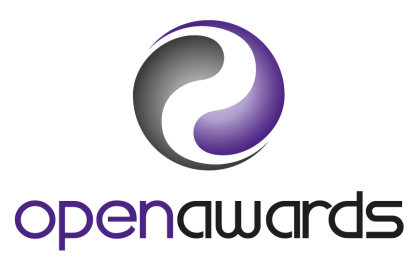 Sector: Retail and Commercial EnterprisePlease note: The expiry date is the latest date you can register learner to this qualification.Next Steps:All above qualifications will be reviewed after the expiry date stated and we will be developing new qualifications at this time. If you would like to contribute to the content of these new qualifications in this area, please contact nina.hinton@openawards.org.uk. QualificationsChangesLevel 1 Award in Retail Knowledge [600/2318/1]Expiry date 30/06/17Level 1 Certificate in Retail Knowledge [600/2317/X]Expiry date 30/06/17Level 2 Certificate in Retail Knowledge [601/5055/5]Expiry date 30/06/17Level 2 Award in Retail Knowledge [600/2791/5]Expiry date 30/09/16Level 2 Certificate in Retail Knowledge [600/2784/8]Expiry date 31/12/16